



Inscrição (X) R$ 600,00 para o Curso de Tratamento Periodontal, a ser realizado nos dias 20 e 21 de janeiro de 2021.
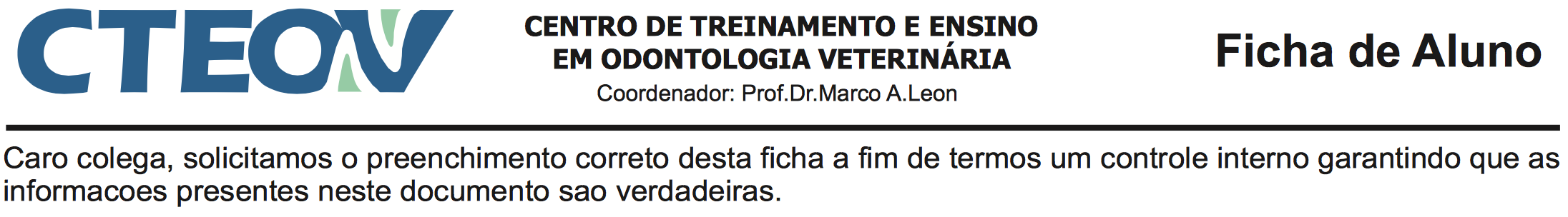 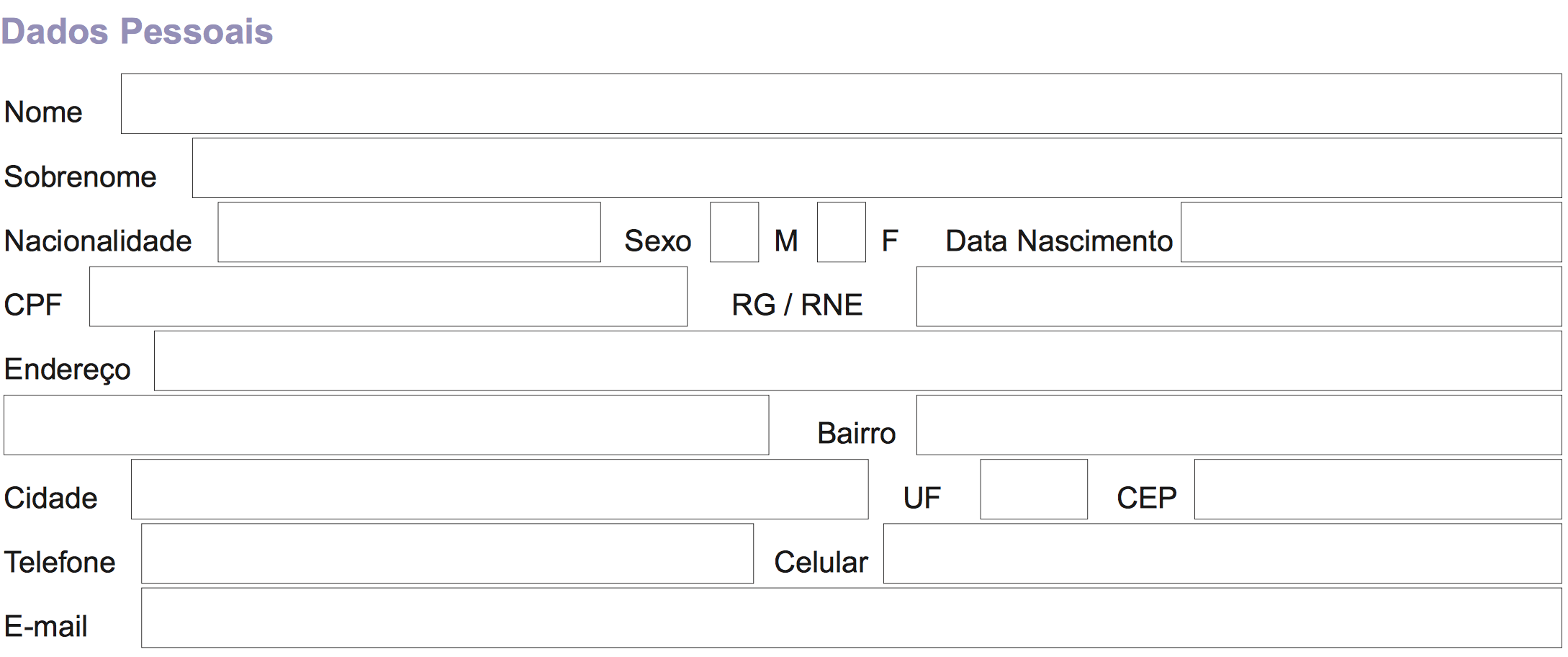 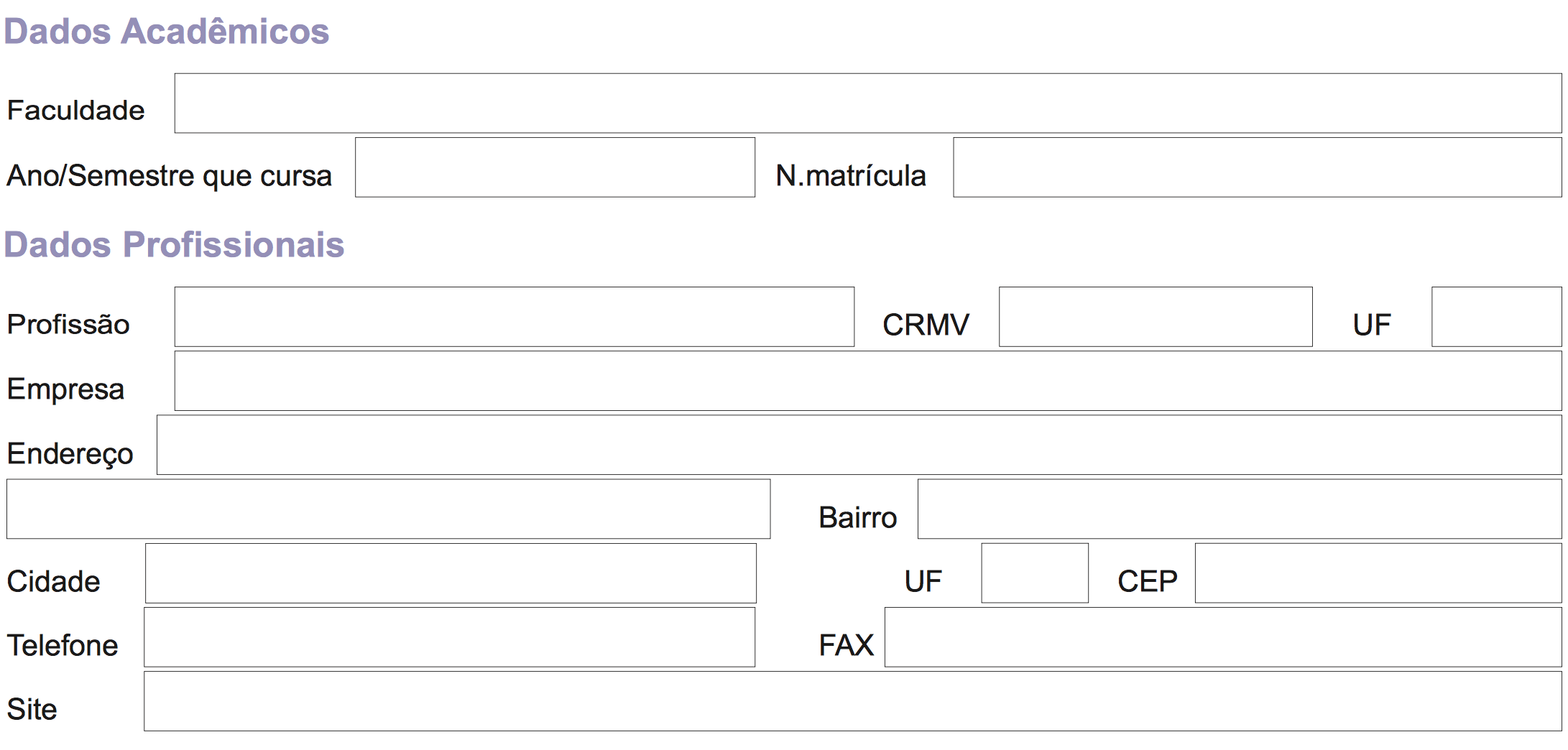 
Como informado durante a inscrição, NÃO trabalhamos com transferência ou cartão. Não insista.Forma de pagamento:

(   ) restante R$ 1920,00 em 1 parcela
 (   ) restante R$ 1920,00 em 2 cheques
 (   ) restante R$ 1920,00 em 3 cheques
 (   ) restante R$ 1920,00 em 4 cheques

Os cheques devem ser entregues no primeiro dia de aula, 
com datas para 0, 30, 60 e 90 dias.São Paulo, _____ de _______________ 2021



_____________________________________
Aluno